Karta Oceny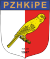 BORDERSymbol C. O. M. Sekcja  E Klasa ………KONKURS KOLEKCJIKarta OcenyBORDER             Symbol C. O. M. Sekcja  E Klasa ………KONKURS PTAKÓW POJEDYNCZYCHOrganizator:     PZHKiPE  Organizator:     PZHKiPE  Organizator:     PZHKiPE  Organizator:     PZHKiPE  Organizator:     PZHKiPE  Organizator:     PZHKiPE  Wystawca: Wystawca: Wystawca: Wystawca: Wystawca: Wystawca: Numer obrączki: Numer obrączki: Symbol obrączki:Symbol obrączki:Numer klatki:Numer klatki:ELEMENTY DOOCENYELEMENTY DOOCENYKorpus 15Kolor 15Postawa, ruch 15Głowa, szyja10Skrzydła10Upierzenie 10Nogi 5Ogon5Wielkość (14,6 cm)5Wrażenie 10Ilość punktów100RazemRazemHarmonia kolekcjiHarmonia kolekcjiSuma punktów kolekcjiSuma punktów kolekcjiZajęte miejsceZajęte miejsceOrganizator:     PZHKiPE  Organizator:     PZHKiPE  Organizator:     PZHKiPE  Wystawca: Wystawca: Wystawca: Numer obrączki: Numer obrączki: Symbol obrączki:Symbol obrączki:Numer klatki:Numer klatki:ELEMENTY DOOCENYELEMENTY DOOCENYKorpus 15Kolor 15Postawa, ruch 15Głowa, szyja10Skrzydła10Upierzenie 10Nogi 5Ogon5Wielkość (14,6 cm)5Wrażenie 10Ilość punktów100Zajęte miejsce